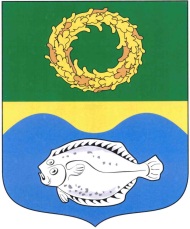 РОССИЙСКАЯ ФЕДЕРАЦИЯКАЛИНИНГРАДСКАЯ ОБЛАСТЬОКРУЖНОЙ СОВЕТ ДЕПУТАТОВМУНИЦИПАЛЬНОГО ОБРАЗОВАНИЯ«ЗЕЛЕНОГРАДСКИЙ ГОРОДСКОЙ ОКРУГ»(первого созыва)   РЕШЕНИЕот 04 сентября 2019 года	                      № 327г. ЗеленоградскО внесении изменений в Устав муниципального образования «Зеленоградский городской округ»	В соответствии с Федеральным законом от 6 октября 2003 года             № 131-ФЗ «Об общих принципах организации местного самоуправления в Российской Федерации» окружной Совет депутатов муниципального образования «Зеленоградский городской округ»РЕШИЛ:Внести в Устав муниципального образования «Зеленоградский городской округ», принятый решением районного Совета депутатов муниципального образования «Зеленоградский район» от 30.09.2015 г. № 283 «О принятии Устава муниципального образования «Зеленоградский городской округ» (с изменениями, внесенными решениями окружного Совета депутатов муниципального образования «Зеленоградский городской округ» от 15.06.2016 г. № 68, от 24.05.2017 г. № 145, от 24.05.2017 г. № 146, от 30.08.2017 г. № 159, от 22.11.2017 г. № 173, от 18.04.2018 г. № 215,            от 28.11.2018 г. № 265), следующие изменения:в статье 4:пункт 9 части 1 после слова «прав» дополнить словами «коренных малочисленных народов и других»;в части 2:в пункте 13 слова «мероприятий по отлову и содержанию безнадзорных животных, обитающих» заменить словами «деятельности по обращению с животными без владельцев, обитающими»;дополнить пунктом 16 следующего содержания:«16) осуществление мероприятий по защите прав потребителей, предусмотренных Законом Российской Федерации от 7 февраля 1992 года    № 2300-1 «О защите прав потребителей».»;в части 2 статьи 15:в абзаце первом слова «или главы Зеленоградского городского округа» заменить словами «, главы Зеленоградского городского округа или главы администрации Зеленоградского городского округа, осуществляющего свои полномочия на основе контракта»;в абзаце втором слова «главы Зеленоградского городского округа» заменить словами «главы Зеленоградского городского округа или главы администрации Зеленоградского городского округа, осуществляющего свои полномочия на основе контракта,».Направить решение для государственной регистрации в порядке, установленном действующим законодательством, в Управление Министерства юстиции Российской Федерации по Калининградской области.Решение подлежит официальному опубликованию после его государственной регистрации и вступает в силу после официального опубликования.Глава муниципального образования«Зеленоградский городской округ»                                                  С.В. КулаковИзменения в Устав зарегистрированы Управлением Министерства юстиции РФ по Калининградской области 24 сентября 2019 года №RU393200002019001